Internet a elektronická pošta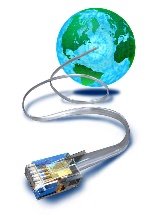 Pracovní list 5. ročníkNapište Vaši školní emailovou adresu. Dbejte na správný zápis emailové adresy (mezery, háčky, čárky, …).…………………………………………………………………………………………………………….Napiš adresu oficiálních WWW stránek Vaší školy. Dbejte na správnost zápisu adresy.…………………………………………………………………………………………………………….Napiš některá pravidla netikety na internetu.……………………………………………………………………………………………………………………………………………………………………………………………………………………………………………………………………………………………………………………………………………………………………………………………………………………………………………………………………………………………………………………………………………….Je právě 8 hodin ráno a Vy potřebujete rychle odjet do Brna za kamarádem, který má dnes narozeniny. Jako dopravní prostředek volíte vlak. Na cestu se potřebuješ sbalit notebook a dárek. S přesunem na nádraží ti vše trvá asi 45 minut.Z portálu idos.cz zjistěte:V kolik hodin Vám jede nejbližší vlak.		……………………………………………………………………Zda je vlak osobní vlak anebo rychlík.		……………………………………………………………………Zda na cestě budete muset přesedat.		……………………………………………………………………Jakou vzdálenost urazíte.			……………………………………………………………………Kolik času Vám cesta zabere.			……………………………………………………………………Kolik korun zaplatíte za jízdné.			……………………………………………………………………Co potřebuji ke hře Snooker? Pomocí internetu vyhledej informaci a zapiš.………………………………………………………………………………………………………………………………………………………….Jaké webové prohlížeče znáš? Zakroužkuj červenou pastelkou prohlížeč, který nejraději používáš.……………………………………………………………………………………………………………………………………………………………………………………………………………………………………………………………………………………………………………………………………………………O kolik metrů je vyšší nejvyšší hora světa než nejvyšší hora Evropy?  Informaci vyhledej s pomocí internetu.Nejvyšší hora světa se jmenuje…………………………………………………………. a měří …………………………………………Nejvyšší hora Evropy se jmenuje………………………………………………………. a měří ………………………………………….Odpověď na otázku…………………………………………………………………………………………………………………………………Mohla se za svého života potkat Marie Terezie s Josefem II.? Zdůvodni svoji odpověď. ………………………………………………………………………………………………………………………………………………………………………………………………………………………………………………………………………………………………………………………………………………………………………………………………………………………………………………………………………………………………………………………………Co je to internet a co největší počítačovou síť Internet tvoří (jaké jsou jeho části)?……………………………………………………………………………………………………………………………………………………………………………………………………………………………………………………………………………………………………………………………………………………………………………………………………………………………………………………………………………………………………………………………